BORANG TEMPAHAN BILIK MESYUARAT / BILIK LATIHAN / BILIK TAKLIMAT JABATAN AKAUNTAN NEGARA MALAYSIA  PULAU PINANG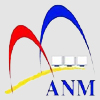 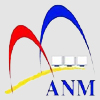 Sila tandakan √ di dalam kotak yang berkenaan:Bilik Latihan	       Bilik Perbincangan		  Bilik Mesyuarat		A)	BUTIRAN TEMPAHANNAMA UNIT			: TARIKH KEGUNAAN	: MASA KEGUNAAN		: TAJUK	: B)	TEMPAHAN MAKANANC)	PERALATAN YANG DIPERLUKAN (tandakan X )LCD	LaptopLain-lain (nyatakan): 	i. ii.Tandatangan Pemohon	:     Cop Nama dan Jawatan	 Tarikh Permohonan Diterima	 : *   Sila majukan permohanan tuan/puan 3 hari dari tarikh penggunaan bilik tersebutJENIS MAKANANJENIS MINUMANBILANGAN PESERTA